DECLARAÇÃO DE ACEITE DE ORIENTAÇÃOEu, Prof(a). Dr(a) __________________________________________________após contactos com o(a) aluno(a) __________________________________________________, do Programa de Pós-Graduação em Ciências Contábeis da Universidade Estadual de Maringá, declaro que aceito ser seu(a) orientador(a) no Programa. Diante do exposto, solicito à coordenação do PCO que proceda aos trâmites legais junto ao Colegiado do Programa, para apreciação/aprovação desta solicitação.  	 	Por ser a expressão da verdade, firmamos a presente. Em, ___/___/___ 	___________________________________ 	 	__________________________________ 	Assinatura do aluno 	Assinatura do Professor Orientador OBS: Este documento terá validade somente após ter sido apreciado/aprovado pelo Colegiado do PCO. PROGRAMA DE PÓS-GRADUAÇÃO EM CIÊNCIAS CONTÁBEIS – PCOPROGRAMA DE PÓS-GRADUAÇÃO EM CIÊNCIAS CONTÁBEIS – PCO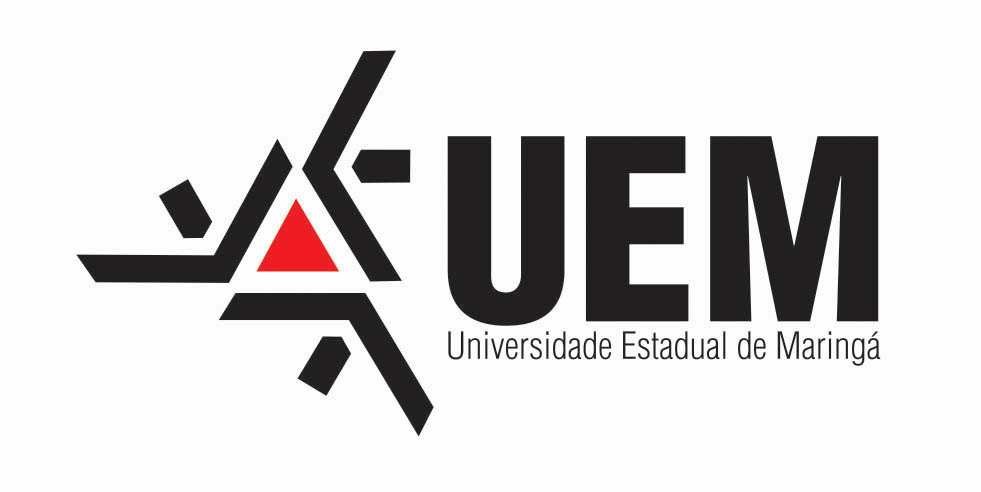 UNIVERSIDADE ESTADUAL DE MARINGÁ – UEM Centro de Ciências Sociais Aplicadas Departamento de Ciências Contábeis Av. Colombo, 5.790 – Zona 07 – 87020-900 – Maringá – Pr. – Fone/fax: (44) 3011-4909 ou 3011-4910 